KLASA: 112-03/18-01/24URBROJ: 2170/1-06-02/5-19-26Rijeka, 1. veljače 2019.	Povjerenstvo za provedbu Oglasa za prijam u službu 1 službenika / službenice na određeno vrijeme za vrijeme trajanja projekta u Upravni odjel za pomorsko dobro, promet i veze, Primorsko-goranske županije, na radno mjesto ''Viši stručni suradnik / Viša stručna suradnica  za rad na projektima ENER.MOB. i ENER.NET.MOB.'',  temeljem članka 20. Zakona o službenicima i namještenicima u lokalnoj i područnoj (regionalnoj) samoupravi („Narodne novine“ broj 86/08, 61/11 i 4/18), objavljuje slijedećuO B A V I J E S To vremenu održavanja prethodne provjere znanja i sposobnosti kandidata / kandidatkinjaPisano testiranje održati će se u petak 15. veljače 2019. godine s početkom u 9,00 sati na adresi Rijeka, Slogin kula 2/VI kat, soba 601.	 Pisano testiranje i intervju provodi se u cilju prethodne provjere znanja i sposobnosti kandidata / kandidatkinja koji ispunjavaju formalne uvjete iz Oglasa za prijam u službu 1 službenika / službenice na određeno vrijeme za vrijeme trajanja projekta na radnom mjestu „Viši stručni suradnik / Viša stručna suradnica za rad na projektima ENER.MOB. i ENER.NET.MOB '' u Upravnom odjelu za pomorsko dobro, promet i veze Primorsko-goranske županije, objavljenog dana 9. siječnja 2019. godine na Hrvatskom zavodu za zapošljavanje i na web stranici Primorsko-goranske županije www.pgz.hr. Prethodnoj provjeri znanja i sposobnosti mogu pristupiti samo kandidati / kandidatkinje koji ispunjavaju formalne uvjete iz Oglasa i koji dobiju poseban pisani  poziv za testiranje. Za kandidata / kandidatkinju koji ne pristupi pisanom testiranju i/ili intervjuu, smatrati će se da je povukao prijavu na predmetni Oglas. 	Intervju s kandidatima / kandidatkinjama koji/e na pisanom testiranju ostvare najmanje ili više od 50% ukupnog broja bodova održati će se istoga dana s početkom u 11,30 sati. Upute i obavijesti kandidatima / kandidatkinjama, te pravila i postupak prethodne provjere znanja i sposobnosti kandidata, objavljene su na web – stranici Primorsko-goranske županije: www.pgz.hr. 	Napomena: Po dolasku na prethodnu provjeru znanja i sposobnosti, od kandidata / kandidatkinja će biti zatraženo predočavanje odgovarajuće identifikacijske isprave radi utvrđivanja identiteta. 					                                                                                                                                                                                           					                                                                                                                                                                                           							        Predsjednica Povjerenstva: 		 				              v.r. Daria Perčić Petretić, dipl.iur. 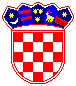 REPUBLIKA HRVATSKA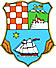 REPUBLIKA HRVATSKAPRIMORSKO-GORANSKA ŽUPANIJAPRIMORSKO-GORANSKA ŽUPANIJAUPRAVNI ODJEL ZA  POMORSKO DOBRO, PROMET I VEZE Povjerenstvo za provedbu Oglasa UPRAVNI ODJEL ZA  POMORSKO DOBRO, PROMET I VEZE Povjerenstvo za provedbu Oglasa 